新南向論壇專題講座 回條※報名期間為9月13日至9月20日□本人因公不克參加。有關座談議題如需發問或討論，煩請先填寫下表，謝謝您的合作！單位簽章：　　　　　　　   日期：　　　　　　　　　請將回條於9/20日前傳真：05-2281068或jengjer@cpc.com.tw　林正哲先生收次序姓名職稱服務單位電話12345序號內容123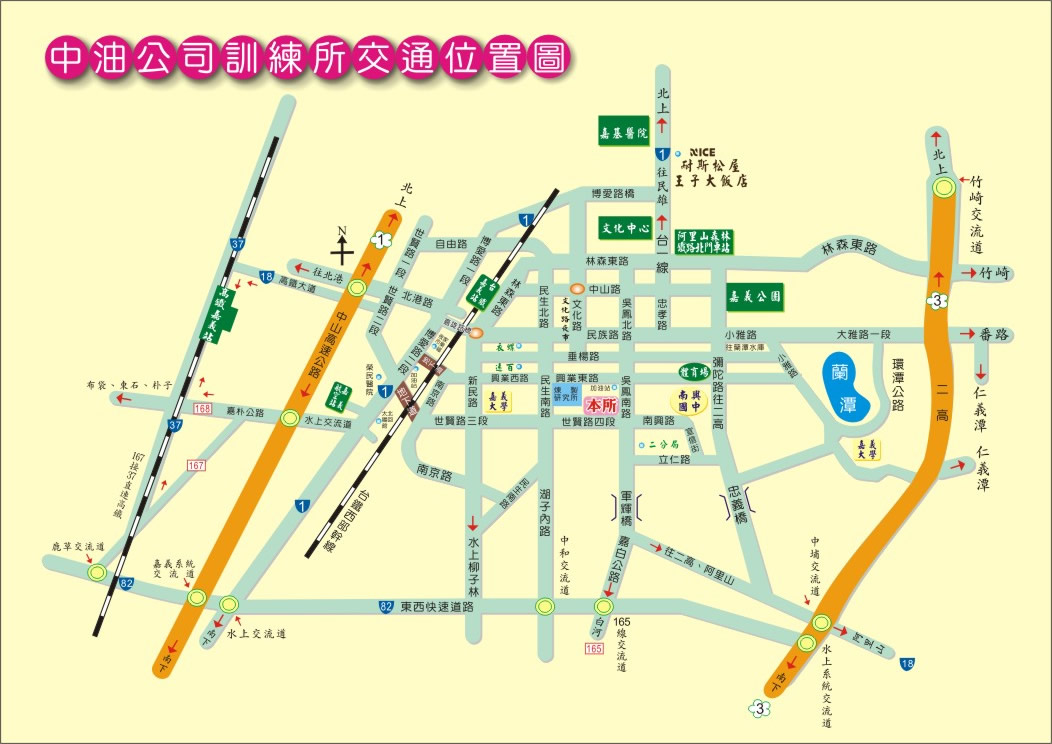 交通：搭乘高鐵：本所交通車約於當天08點20分於嘉義高鐵站「2號出口」接學員，請準時上車，逾時不候。搭乘火車：本所於報到日上午08時50分派有交通車於嘉義文化創意產業園區(地址：嘉義市中山路616號。)前接學員，請準時上車，逾時不候。自行開車:中山高：嘉義交流道（264k）下，沿北港路（159縣道）往嘉義方向直行，遇世賢路（二段）右轉直行至世賢路四段，於台18約16.3 k處遇吳鳳南路左轉，約20公尺再左轉，即達本所（於快車道轉入時請注意慢車道來車）。二高：中埔交流道（297k）下，沿阿里山公路(台18線)向西往嘉義方向行駛至底，右轉接吳鳳南路直行過世賢路交叉口，約20公尺左轉進入本所大門（於快車道轉入時請注意慢車道來車）。時     間時數課           目09：00~09：300.5報到09：50~10：401始業式/中油長官10：40~12：001.5專題演講:南向新契機徐強教授/長榮大學榮譽講座教授/堤維西集團高級顧問13：40~15：302Session1:政經文化現況與策略佈局引言人:顧長永副校長/文藻外語大學
與談人：戴萬平教授/台灣東南亞學會秘書長/正修科大國企系教授阮金鐘小姐/中國廣播公司越語節目主持人Q & A15：40~17：302Session2:產業發展與消費市場引言人:戴萬平教授/台灣東南亞學會秘書長/正修科大國企系教授與談人：
顧長永副校長/文藻外語大學張鈺惠博士/商發院研究員Q & A